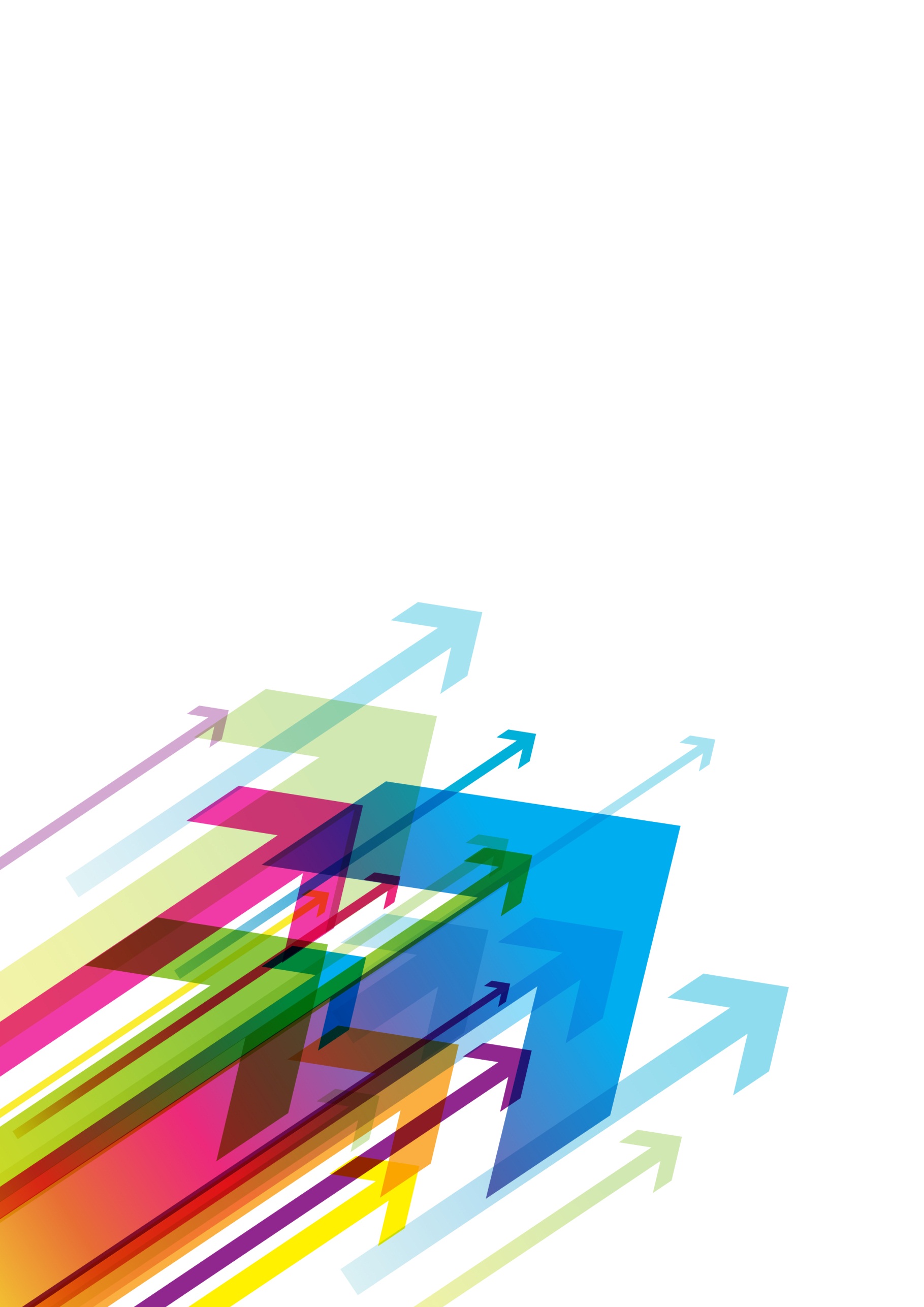 Всероссийская проверочная работа (ВПР) по иностранному языку в 2018 году  для учащихся 11-х классов важное событие. Особое значение эта оценочная процедура приобретает в контексте введения обязательного ЕГЭ по иностранному языку в 2022 году, которое потребует важных методологических, научно-методических и организационно-технических решений и серьезной подготовки всех участников процесса. К настоящему моменту по инициативе ФИПИ разработана и утверждена Федеральной службой по надзору в сфере образования и науки «дорожная карта» поэтапной разработки и апробации модели обязательного ЕГЭ по иностранным языкам базового уровня на 2018-2022гг., где ЕЖЕГОДНЫМ  ВПР отводиться важная роль. Было бы ошибочно думать , что описание и образцы ВПР 2018г.- это готовая модель ЕГЭ базового уровня. Модель ЕГЭ базового уровня не может быть пока представлена, поскольку еще не закончена  начатая по поручению президента РФ работа над детализацией предметного содержания и требований ФГОС и нет утвержденных нормативных документов, которые лягут в основу контрольно измерительных материалов обязательного ЕГЭ по иностранному языку. Существующие примерные программы по иностранному языку носят рекомендательный характер и требуют значительной доработки. Кроме того, нужно понять реальный уровень владения школьниками иностранным языком в масштабах всей страны, а не только тех 8-9 % выпускников, которые ежегодно сдают ЕГЭ по иностранному языку и демонстрируют достаточно высокие результаты. Проводившееся в 2016 г. Национальное исследование качества образования по иностранному языку в 5-х и 8-х классах общеобразовательных учреждений показало громадный разрыв между уровнем владения иностранным языком тех, кто выбирает ЕГЭ и ОГЭ по этому учебному предмету, и остальной массой учащихся. В исследовании по английскому языку приняло участие 788 обучающихся из 21 образовательных организаций Новосибирской области,  по немецкому языку 109 обучающихся из  2 ОО. Таким образом из 23 ОО, участвующих в исследовании в федеральную выборку попали 6 ОО г.Новосибирска и 17 ОО муниципальных районов. Таблица 1Количество участников исследования (октябрь 2016)Таблица 2Результаты НИКО в Новосибирской областиДиагностическая работа была составлена по единой для каждого из классов спецификации. Каждый вариант диагностической работы состоял из 2 частей: письменной и устной. Письменная часть содержала задания по аудированию, чтению, грамматике и лексике. Устная часть включала задания по чтению вслух и говорению (монологическая речь).Лучше всего участники исследования по английскому языку, как в Новосибирской области, так и в Российской Федерации выполнили задание по аудированию, причем пятиклассники справились с этим заданием гораздо успешнее по сравнению с восьмиклассниками. Более половины участников исследования продемонстрировали умение понимать основное содержание прочитанного текста. Наибольшее затруднение вызвали устные задания го говорению (монологическая речь) и осмысленному чтению текста в слух. Задание по говорению оказалось  самым трудным заданием диагностической работы. В 5 классе в ОО Новосибирской области нет справившихся с этим заданием. В целом по РФ результаты выполнения задания по говорению также оказались невысокими.Исследование НИКО по иностранным языкам выявило наличие невысокого качества преподавания иностранных языков в общеобразовательных организациях НСО, принявших участие в исследовании. В рамках Новосибирской области выборка НИКО не является репрезентативной, и результаты исследования нельзя оценивать как показатель по региону. Школьным и районным методическим объединениям, городскому и районным управлениям образования, кафедре гуманитарного образования НИПК и ПРО необходимо проанализировать результаты выполнения заданий по проверяемым умениям участников НСО и РФ, чтобы сделать выводы о состоянии подготовки обучающихся основного общего образования по иностранным языкам. Вместе с тем описание и образцы ВПР 2018 г. задают общий вектор развития оценочных процедур в области иностранного языка как учебного предмета и нацеливают учителей и учащихся на достижение конкретных результатов в формировании и развитии иноязычной коммуникативной компетенции. ВПР 2018 г. Проводился по трем языкам: английский, немецкий, французский. ВПР по испанскому языку не проводился по причине малого числа его изучающих при том, что большинство из них изучает испанский язык на углубленном уровне, а ВПР нацелена на базовый уровень. ВПР- это новая форма оценочных процедур в области иностранного языка, но она концептуально близка к ЕГЭ. Различие состоит в том, что ЕГЭ- многоуровневый экзамен , охватывает 3 уровня общеевропейских компетенций владения иностранным языком  ( от А2+ до В2) и и выполняет функцию вступительного экзамена в высшие учебные заведения, а ВПР предназначена для итоговой оценки учебной подготовки выпускников, изучавших школьный курс иностранного языка (английский язык) на базовом уровне. Основное внимание в проверочной работе уделяется речевой компетенции, т.е. коммуникативным умениям в различных видах речевой деятельности: аудировании, чтении, говорении, а также языковой компетенции, т.е. языковым знаниям и навыкам. Социокультурные  знания и умения проверяются опосредованно в заданиях по аудированию и чтению письменной части и в устной части ВПР. Таблица 3. Распределение заданий экзаменационной работы по содержанию и видам умений и навыковИнструкция по выполнению работыНа выполнение письменной работы по английскому языку отводится 1 час (б0 минут). Работа включает в себя 18 заданий.Первые пять заданий - это задания на аудирование. Рекомендуемое время на выполнение составляет 10 минут.Задание 6 - это задание на чтение текста с пониманием его основного содержания. Рекомендуемое время на выполнение задания - 15 минут.Далее следуют 12 заданий лексико-грамматического характера. Рекомендуемое время на выполнение этих заданий составляет 35 минут.На выполнение устной части проверочной работы по английскому языку отводится 15 минут на одного отвечающего. Устная часть содержит два задания: чтение текста вслух и описание фотографии с опорой на план. Устная часть выполняется в компьютеризированной форме в специально оборудованной для этого аудитории после завершения выполнения письменной части. Баллы, полученные за выполненные задания, суммируются.Таблица 4. Рекомендуемая шкала перевода суммарного балла
за выполнение ВПР в отметку по пятибалльной шкале
в случае выполнения обучающимся письменной и устной частей ВПРТаблица 5. Рекомендуемая шкала перевода суммарного балла
за выполнение ВПР в отметку по пятибалльной шкале
в случае выполнения обучающимся только письменной части ВПРРезультаты ВПР в Барабинском районе представлены на слайдах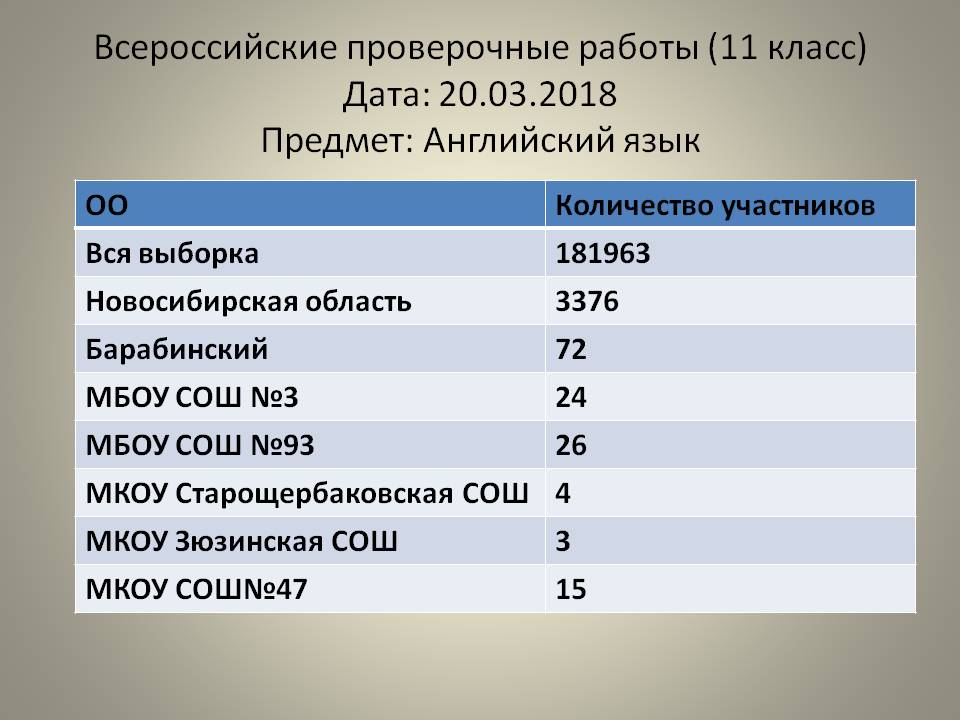 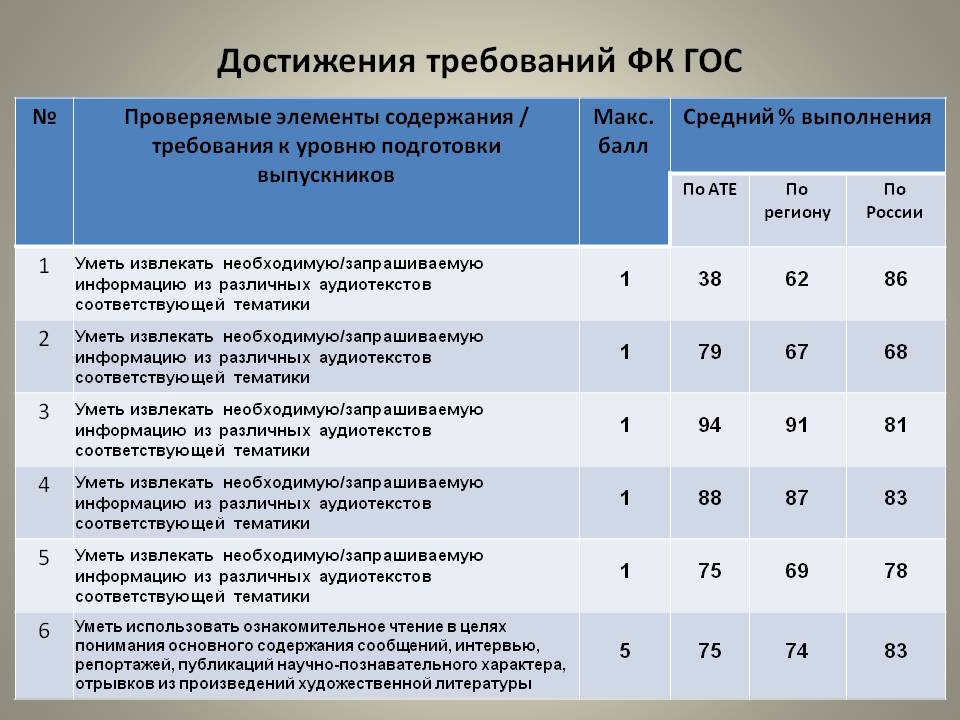 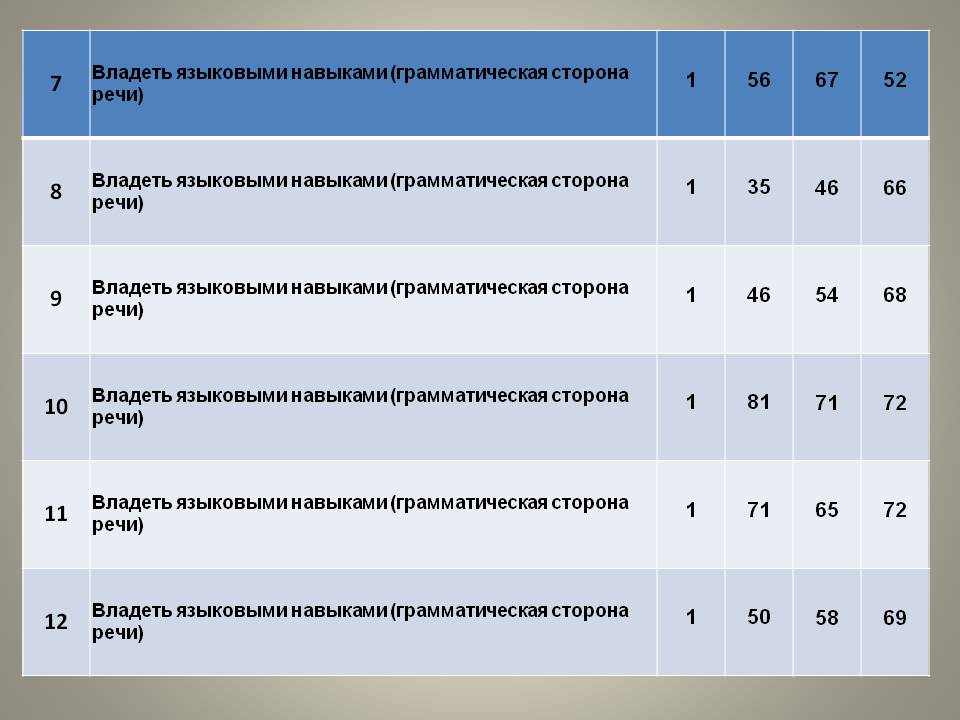 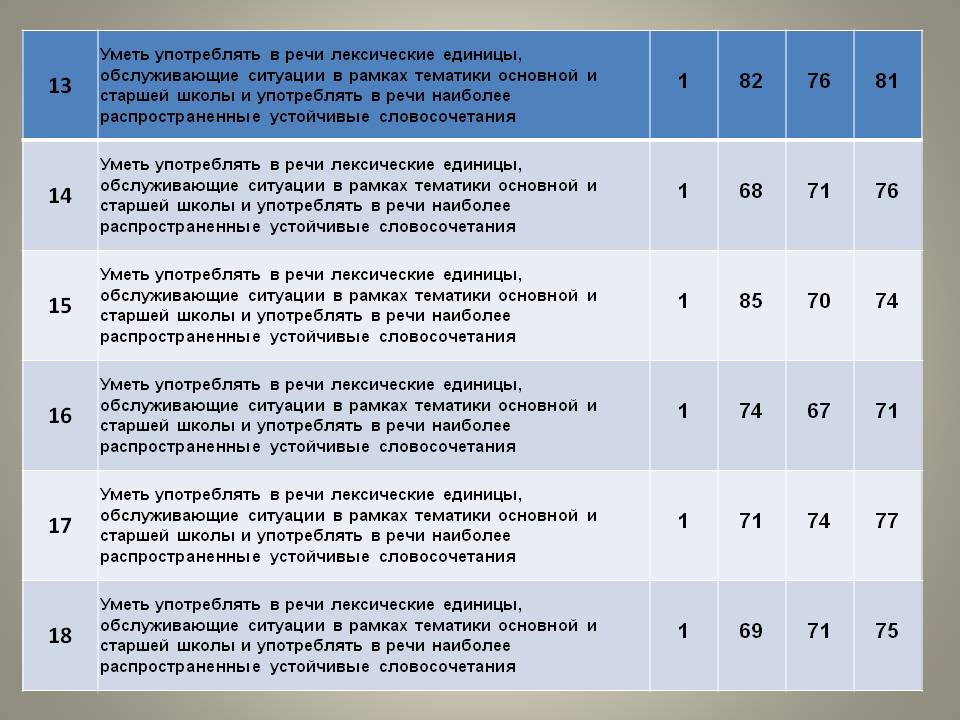 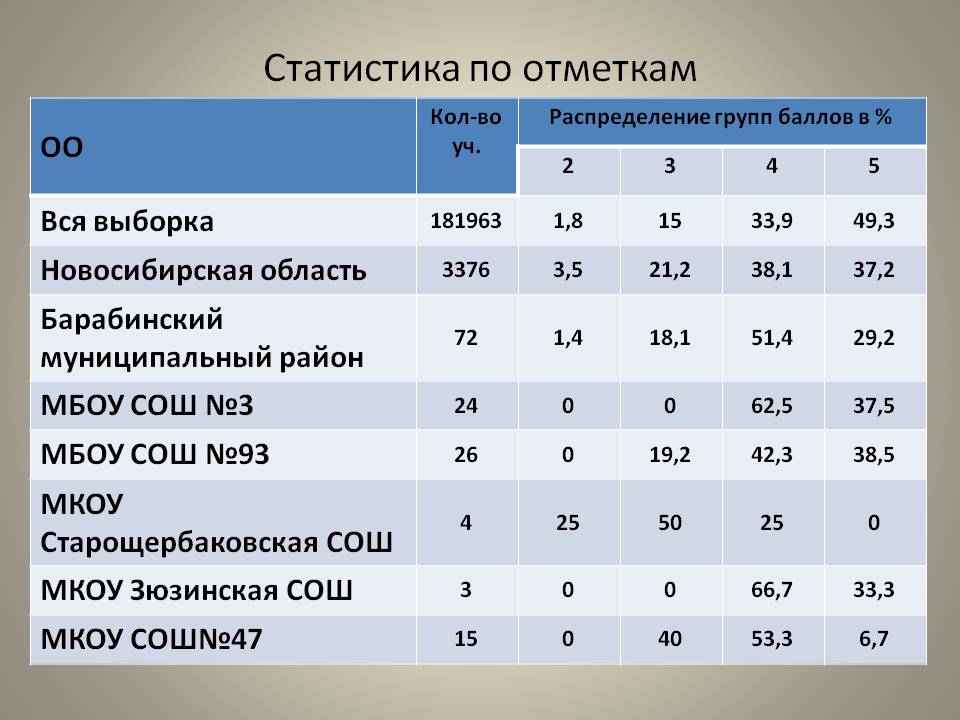 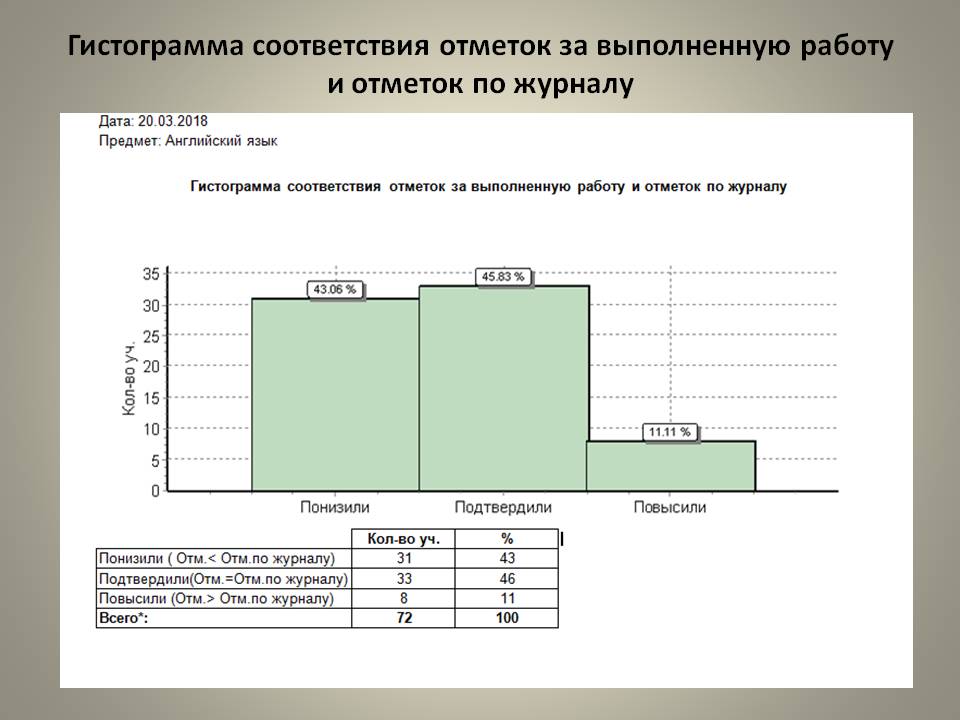 КлассКоличество участников (английский язык)Количество участников (немецкий язык)539649839360класскол-во (%) учащихся, не справившихся5 класс38,9%8 класс53,9%Проверяемые умения и навыкиКоличество
заданийМаксимальный
первичный баллПИСЬМЕННАЯ ЧАСТЬПИСЬМЕННАЯ ЧАСТЬПИСЬМЕННАЯ ЧАСТЬАудирование: понимание в прослушанном тексте запрашиваемой информации55Чтение: понимание основного содержания текста15Грамматические навыки66Лексико-грамматические навыки66УСТНАЯ ЧАСТЬУСТНАЯ ЧАСТЬУСТНАЯ ЧАСТЬОсмысленное чтение текста вслух13Тематическое монологическое высказывание (описание выбранной фотографии)17Итого2032Отметка по пятибалльной шкале«2»«3»«4»«5»Суммарный балл0-1011-1718-2425-32Отметка по пятибалльной шкале«2»«3»«4»«5»Суммарный балл0—б7-1213-1718-22